Составить программу на языке PascalABC.NET (оформив все этапы решения задачи).Вариант 1.Задание 1.Посчитать периметр трапеции.Задание 2.Вычислить значение функции: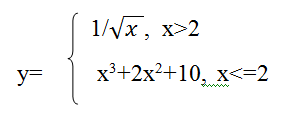 Задание 3.Увеличить каждый элемент одномерного массива B (состоит из 15 целых элементов) на 5.Вариант 2.Задание 1.Посчитать площадь трапеции (по высоте и основаниям).Задание 2.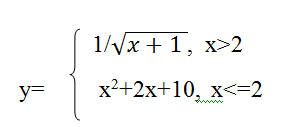 Задание 3.Увеличить каждый элемент одномерного массива C (состоит из 7 целых элементов) в 2 раза.Вариант 3.Задание 1.Посчитать периметр треугольника.Задание 2.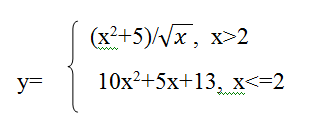 Задание 3.Уменьшить каждый элемент одномерного массива A (состоит из 9 целых элементов) на 7.Вариант 4.Задание 1.Посчитать площадь параллелограмма.Задание 2.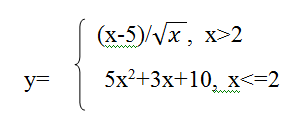 Задание 3.Увеличить каждый элемент одномерного массива A (состоит из 8 целых элементов) в 3 раза.Вариант 5.Задание 1.Посчитать длину окружности.Задание 2.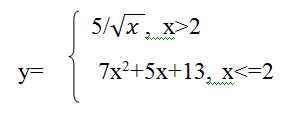 Задание 3.Увеличить каждый элемент одномерного массива B (состоит из 12 целых элементов) в 5 раз.Вариант 6.Задание 1.Посчитать площадь треугольника (по высоте и основанию).Задание 2.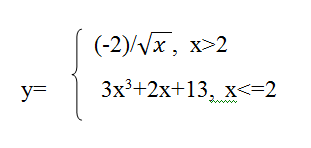 Задание 3.Уменьшить каждый элемент одномерного массива B (состоит из 11 целых элементов) на 4.Вариант 7.Задание 1.Посчитать периметр параллелограмма.Задание 2.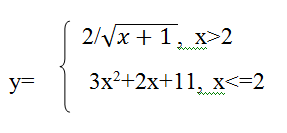 Задание 3.Уменьшить каждый элемент одномерного массива D (состоит из 10 целых элементов) на 3.